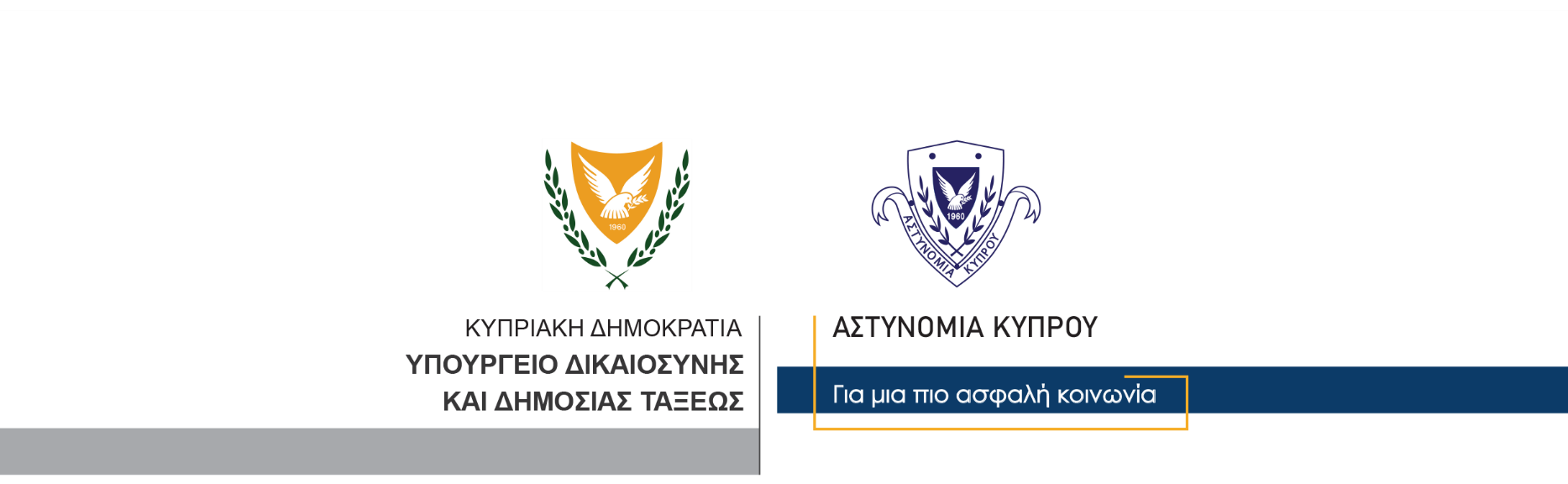 11 Φεβρουαρίου, 2024  Δελτίο Τύπου 1Απόσπαση χρημάτων με ψευδείς παραστάσεις, συνελήφθη  61χρονος	Καταγγέλθηκε στην Αστυνομία από 68χρονο κάτοικο της επαρχίας Πάφου ότι, στις 20 Ιουλίου, 2023 είχε έλθει σε συμφωνία με 61χρονο κάτοικο της επαρχίας Πάφου όπως ο τελευταίος κατασκευάσει έξι μικρές μεταλλικές οικίες σε χώρο δίπλα από την οικία του. 	Σύμφωνα πάντα με την καταγγελία, ο 68χρονος φέρεται να προέβηκε σε πληρωμές με μετρητά και επιταγές προς τον 61χρονο, συνολικού ύψους €142,500. 	Ο 61χρονος φέρεται να προέβη αρχικά σε κάποιες εργασίες ενώ τελικά φέρεται να μην προέβη στην κατασκευή των μεταλλικών οικιών. 	Εναντίον του 61χρονου εκδόθηκε δικαστικό ένταλμα βάσει του οποίου συνελήφθη σήμερα το πρωί και τέθηκε υπό κράτηση. 	Το ΤΑΕ Πάφου συνεχίζει τις εξετάσεις. 		    Κλάδος ΕπικοινωνίαςΥποδιεύθυνση Επικοινωνίας Δημοσίων Σχέσεων & Κοινωνικής Ευθύνης